RELATÓRIO EXECUTIVO DO PROJETO 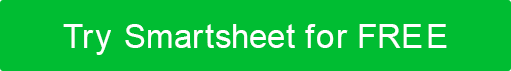  NOPROJECT AND REALIZAÇÕESCOMENTÁRIOSVISÃO GERAL NO FINANCIALALCOMENTÁRIOSRISCOS NOKEYPROBLEMAS NOKEY DE PROJETO DE ALTO NÍVELCOMENTÁRIOS NÃODICIONAISPERÍODO DE RELATÓRIOSDATA PREPARADAPREPARADO PORDESTINATÁRIOSDESTINATÁRIOSDESTINATÁRIOSPROPÓSITOPROPÓSITOPROPÓSITONOME DO PROJETONOME DO PROJETOPROJETO Nº.PATROCINADOR DO PROJETOPROPRIETÁRIO DO PROJETOPROPRIETÁRIO DO PROJETOGERENTE DE PROGRAMAGERENTE DE PROJETOGERENTE DE PROJETOTRABALHO CONCLUÍDODATA DE CONCLUSÃOPARTE RESPONSÁVELTRABALHO PLANEJADODATA PROJETADA DA CONCLUSÃOPARTE RESPONSÁVELDESPESAS TOTAISTOTAL CAPITALOVERALL TOTALCUSTOS ORÇAMENTÁRIOSESTIMATIVA NA CONCLUSÃO (EAC)CUSTOS REAIS ATÉ O MOMENTORISCORESPOSTASTATUSDATA ABERTADATA ENCERRADAATRIBUÍDO ADESCRIÇÃO DO PROBLEMAPLANO DE AÇÃOTÍTULO APROVADO POR NOME ANDAPROVADO POR ASSINATURADATADISCLAIMERTodos os artigos, modelos ou informações fornecidos pelo Smartsheet no site são apenas para referência. Embora nos esforcemos para manter as informações atualizadas e corretas, não fazemos representações ou garantias de qualquer tipo, expressas ou implícitos, sobre a completude, precisão, confiabilidade, adequação ou disponibilidade em relação ao site ou às informações, artigos, modelos ou gráficos relacionados contidos no site. Qualquer dependência que você deposita em tais informações está, portanto, estritamente em seu próprio risco.